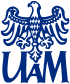 KARTA ZADAŃ STUDENTAPraktyka dydaktycznarok akademicki …………….1. Imię i nazwisko studenta …………………………………………………………….2. Numer indeksu ………………………………………………………………………3. Kierunek studiów: Filologia angielska z pedagogiką4. Rok studiów: III   semestr: 55. Nazwa placówki w której student realizuje praktykę ( nazwa, adres, pieczątka szkoły)…………………………………………………………………………………………………………………………………………………………………………………………………………………………………………………………………………………………………......6. Nauczyciel-opiekun (nauczyciel przedmiotu kierunkowego)……………………………………………………………………….......................................Lp.FORMY AKTYWNOŚCI STUDENTA W TRAKCIE ODBYWANIA PRAKTYKI W SZKOLE PONADPODSTAWOWEJLiczbagodzinData i czytelny podpisNAUCZYCIELA-OPIEKUNA z ramienia szkołyPieczątka instytucji1.Obserwacja poprawności metodycznej lekcji (czynności nauczyciela w toku zajęć, tok metodyczny lekcji, struktura treści merytorycznych, interakcje i procesy komunikowania podczas lekcji, sposób aktywizowania, dyscyplinowanie, ocena i kontrola).komunikowania w trakcie lekcji, 52.Współdziałanie z nauczycielem w zadaniach dydaktycznych  w zakresie planowania i organizacji procesu edukacyjnego uczniów; opracowanie, przygotowanie materiałów, pomocy dydaktycznych, itp.53.Pełnienie roli nauczyciela – samodzielne prowadzenie zajęć - lekcji języka angielskiego, zgodnie z zasadami projektowania dydaktycznego.154.Analiza i interpretacja zaobserwowanych zdarzeń, doświadczeń, omawianie z nauczycielem obserwowanych lekcji, konsultacje, ocena własnego funkcjonowania w  zadaniach.55.Łącznie30Łącznie Student/tka odbył/a w ramach PRAKTYKI PRZYGOTOWANIE W ZAKRESIE DYDAKTYCZNYM30Zaliczenie nauczyciela akademickiego (data, podpis)